Pre-K 1 Class Newsletter 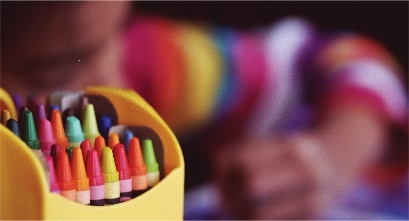 Hi!We will be making gingerbread houses on Monday morning! Our party is on Wednesday at 9:30 a.m. It’s a pajama party so kids are free to wear Christmas pj’s or their favorite pj’s.  We will be cleaning cubbies on Thursday and packing up everything in bags to be washed and returned after break.  Thank you for bringing back weather appropriate extra clothes, slippers and water bottles after break.  We will be walking to the movie theater on Friday morning.  We will leave the school at 9a.m. and returning before 11:30 a.m. so kids morning kids can grab their items. We will have lunch time as usual. Because of the party and movie, you don’t need to pack a morning snack on Wednesday or Friday.  Thank you!Thanks! --LauraUpcoming Dates:Winter Break Dec.21st-Jan.3rd 